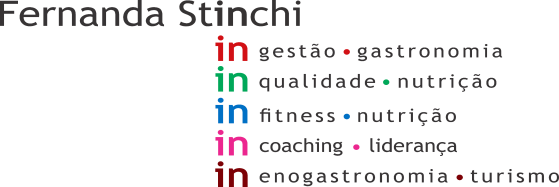 Data: 10/07/21Início: 11:00Cliente: Madrid 1Término: 13:30Consultor:  Diango	Setor- Estoque padariaNÃO CONFORMIDADE: Presença de planilha de temperatura com preenchimento divergente do indicado. Temperatura superior ao indicado sem justificativa. AÇÃO CORRETIVA: Preencher corretamente e  orientar os colaboradores envolvidos no processo. Setor – Produção padariaNÃO CONFORMIDADE: Presença de piso quebrado próximo aos freezeres de produtos abertos. (RECORRENTE)AÇÃO CORRETIVA: Providenciar manutenção. NÃO CONFORMIDADE: Presença de validade de produto aberto superior ao indicado pelo fabricante. (calda de chocolate com validade de 7 dias, quando na verdade validade correta é de 3 dias).AÇÃO CORRETIVA: Identificar corretamente e orientar os colaboradores envolvidos no processo. NÃO CONFORMIDADE: Presença de produto aberto sem identificação após aberto. Óleo de soja AÇÃO CORRETIVA: Identificar corretamente e orientar os colaboradores envolvidos no processo. NÃO CONFORMIDADE: Controle de coleta de lixo não preenchido no mês de Julho. AÇÃO CORRETIVA: Preencher corretamente e orientar os colaboradores envolvidos no processo. Setor- Despensa farinhas ( em baixo da escada) NÃO AUDITADA POR ESTAR FECHADASetor- Padaria atendimentoNÃO CONFORMIDADE: Salgados recheados expostos para venda, em temperatura ambiente.AÇÃO CORRETIVA: Expor para venda, refrigerado até 7°C, ou aquecido com no mínimo 60°C.Setor- Padaria LojaNÃO CONFORMIDADE: Tortas recheadas, e bolos com cobertura, expostos para venda, em temperatura ambiente.AÇÃO CORRETIVA: Expor para venda, refrigerado até 7°C, ou aquecido com no mínimo 60°C.Setor- Câmara congelada padariaNÃO CONFORMIDADE: Presença de acumulo de gelo próximo ao condensador. (RECORRENTE)AÇÃO CORRETIVA: Providenciar degelo. Setor- Câmara fria padariaNÃO CONFORMIDADE: Presença de produto em processo de descongelamento sem identificação. AÇÃO CORRETIVA: Identificar corretamente e orientar os colaboradores envolvidos no processo.Setor- Manipulação FriosNÃO CONFORMIDADE: Presença de papeleira desabastecida.AÇÃO CORRETIVA: Providenciar abastecimento. Setor- Frios/Armário e prateleira (área externa) EM CONFORMIDADE Setor- Câmara fria/FriosEM CONFORMIDADE Setor- Câmara congelada/FriosNÃO CONFORMIDADE: Presença de proteção de hélices do condensador quebradas. (RECORRENTE)AÇÃO CORRETIVA: Providenciar troca. (RISCO DE DANIFICAR O CONDENSADOR)Setor- Frios atendimento/ LojaEM CONFORMIDADE Setor- Frios expositores loja (equipamentos de refrigeração/congelamento/ frutas secas)  NÃO CONFORMIDADE: Presença de queijo Balk sem tabela nutricional.AÇÃO CORRETIVA: Providenciar carga na balança. NÃO CONFORMIDADE: Presença de produto com peso porém com indicação de pesagem na frente do cliente impresso na embalagem. (Queijo da Canastra Três Marias).AÇÃO CORRETIVA: Pesar somente na frente do cliente conforme solicitado pelo fabricante. Setor-  Frios /Despensa frutas secas e castanhas (em baixo da escada)NÃO AUDITADOSetor-  F.L.V. /ManipulaçãoNÃO CONFORMIDADE: Presença de lixeira com sujidade na parte interior.AÇÃO CORRETIVA: Providenciar higienização.NÃO CONFORMIDADE: Setor de manipulação, não climatizado.AÇÃO CORRETIVA: Providenciar climatizador Portaria 2619 de 2011-7.16. A temperatura das áreas climatizadas deve ser mantida entre 12ºC e 18ºC e a manipulação nestas áreas não deve ultrapassar 2 horas por lote.Setor- F.L.V./Câmara friaEM CONFORMIDADE Setor- F.L.V./EstoqueEM CONFORMIDADE Setor- F.L.V./ Expositores lojaNÃO CONFORMIDADE: Presença de canaleta de expositor de hortaliças com sujidade importante.AÇÃO CORRETIVA: Providenciar higienização. Setor- F.L.V. expositor refrigerado OrgânicosEM CONFORMIDADESetor- F.L.V. Ilha OrgânicosNÃO CONFORMIDADE: Presença de lixeira sem tampa. AÇÃO CORRETIVA: Providenciar ou realizar a troca da lixeira. Setor- Açougue/Armário e prateleira (área externa) EM CONFORMIDADESetor- Açougue – Lava botasEM CONFORMIDADESetor- Açougue AtendimentoEM CONFORMIDADE Setor- Açougue manipulaçãoNÃO CONFORMIDADE: Presença de produto encostado no teto, bandejas descartáveis. (RECORRENTE)AÇÃO CORRETIVA: Armazenar de forma correta e orientar os colaboradores envolvidos no processo.Setor- Açougue/ Câmara congeladaNÃO CONFORMIDADE: Presença de piso com sujidadeAÇÃO CORRETIVA: Providenciar higienização. Setor- Açougue Câmara refrigeradaEM CONFORMIDADE Setor- Açougue/ Expositores lojaNÃO CONFORMIDADE: Carne e frango moídos, vendidos em bandeja, produzida no local. (RECORRENTE).AÇÃO CORRETIVA: Proibido! Retirar da loja.Portaria 2619 de 2011-  9.10. É permitida a comercialização de carne moída, desde que a moagem seja feita, obrigatoriamente, a pedido e na presença do comprador.Setor- MerceariaEM CONFORMIDADE Setor- Estoque/ Papel higiênicoEM CONFORMIDADE Setor- Estoque higiene pessoal/descartáveisNÃO CONFORMIDADE: Presença de produto armazenado diretamente sobre o piso (bandejas descartáveis e aromatizadores de ambiente).AÇÃO CORRETIVA: Armazenar adequadamente orientar os colaboradores envolvidos no processo. Setor- Estoque Escritório/descaráveisEM CONFORMIDADE Setor- Estoque SecoNÃO CONFORMIDADE: Controle de limpeza do setor não preenchido no mês de Julho.AÇÃO CORRETIVA: Preencher e  orientar os colaboradores envolvidos no processo. NÃO CONFORMIDADE: Presença de produto não compatível com setor (carregador de celular).AÇÃO CORRETIVA: Armazenar em local adequado e  orientar os colaboradores envolvidos no processo. Setor- Área externaNÃO CONFORMIDADE: Presença de equipamentos em desuso sem proteção ou abrigo de chuva e calor.AÇÃO CORRETIVA: Armazenar em local adequado ou retirar do local e destinar ao descarte. NÃO CONFORMIDADE: Presença de caixa de água em desuso favorecendo acumulo de água. AÇÃO CORRETIVA: Armazenar em local adequado ou retirar do local e destinar ao descarte. Setor- Mezanino EM CONFORMIDADE Setor- Cozinha funcionáriosEM CONFORMIDADE Setor- RefeitórioNÃO CONFORMIDADE: Presença de sal aberto sem identificação e data de validade. AÇÃO CORRETIVA: Identificar corretamente e orientar os colaboradores envolvidos no processo. NÃO CONFORMIDADE: Planilha de controle de limpeza não preenchido no mês de Julho.AÇÃO CORRETIVA: Preencher corretamente e orientar os colaboradores envolvidos no processo. Setor- Descanso funcionáriosEM CONFORMIDADE Setor- Vestiário femininoNÃO CONFORMIDADE: Planilha de controle de limpeza não preenchido totalmente.AÇÃO CORRETIVA: Preencher corretamente e orientar os colaboradores envolvidos no processo. Setor- Vestiário masculinoNÃO CONFORMIDADE: Planilha de controle de limpeza não preenchido totalmente.AÇÃO CORRETIVA: Preencher corretamente e orientar os colaboradores envolvidos no processo. Setor- Descarte de resíduosNÃO OBSERVADOSetor- Banheiro estacionamentoNÃO AUDITADOSetor- Banheiro ClientesNÃO CONFORMIDADE: Planilha de controle de limpeza não preenchido no mês de julho.AÇÃO CORRETIVA: Preencher corretamente e orientar os colaboradores envolvidos no processo. Setor- RecebimentoNÃO AUDITADOSetor- Impróprios/trocaNÃO CONFORMIDADE: Presença de grelha de ralo danificada e com incrustação. AÇÃO CORRETIVA: Acionar a manutenção para realizar a troca. 